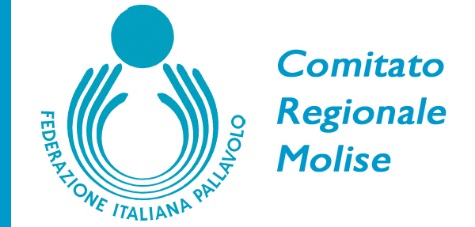 DOMANDA DI ISCRIZIONE CORSO AGGIORNAMENTO“Esercizi del bagher di ricezione” a cura del prof. Marco PaoliniDomenica 27 Giugno 2021 ore 20.00Il corso ha la validità come II° Corso di aggiornamento obbligatorio per la s.s. 2020/2021, non hanno l’obbligo di partecipazione coloro che hanno partecipato al corso di aggiornamento “ II° Livello Giovanile”MODALITA’ DI PAGAMENTOLa quota di iscrizione al corso è di €. 40,00 (euro quaranta/00) e dovrà essere versato :sul c/c bancario intestato IT 69 A 01005 03800 00000 0013689 intestato alla FEDERAZIONE ITALIANA PALLAVOLO Comitato Regionale Molise (causale: Iscrizione Corso Aggiornamento Allenatore 2020/2021)La ricevuta di pagamento va inoltrata , insieme al presente modulo, entro e non oltre le ore 20.00 del 24 giugno 2021. a molise@federvolley.it                                                                                                                                                                                                                                                                                                                         COGNOMECOGNOMENOMENOMENOMENOMETESSERA FIPAVTESSERA FIPAVCELLULARECELLULARECELLULARECELLULARENATO ANATO APROVINCIAPROVINCIAPROVINCIAPROVINCIAILRESIDENTE ARESIDENTE APROVINCIAPROVINCIAPROVINCIAPROVINCIACAPVIA / CORSOVIA / CORSON°E-MAILE-MAIL@Società di  appartenenzaSocietà di  appartenenzaSocietà di  appartenenza